Máme v škole dážďovky...Už 3 mesiace nám robia ,,spoločnosť“ dážďovky o ktoré sa poctivo staráme. Vytvorili sme im domov v nepriehľadnej nádobe, ktorú sme vystlali hlinou, starým lístím, trávou, hoblinami aj roztrhaným a navlhčeným novinovým papierom. Kŕmime ich rastlinným odpadom (šupa, zvyšky z ovocia a zeleniny, zvyšky chleba, čajové vrecúška a pod.) Dážďovky nám slúžia na vytvorenie pravého kompostu, ktorý je výborný na prihnojovanie rastlín.  Kompostom, ktorý nám dajú užitočné kalifornské dážďovky získame: Kvalitné hnojivo pre svoju záhradkuUšetríme peniaze za odvoz smetí a nákup drahých hnojívZnížime množstvo a škodlivosť odpadovPomôžeme životnému prostrediuNašim dážďovkám sa darí veľmi dobre a je veľmi zaujímavé pozorovať ako pracujú pri výrobe kompostu.Kto sa bude chcieť vidieť naše dážďovky, môže sa prísť na ne pozrieť do učebne č. 43 (učebňa informatiky). Po vyhotovenej ankete vyhralo meno pre naše dážďovky : Humusáčky 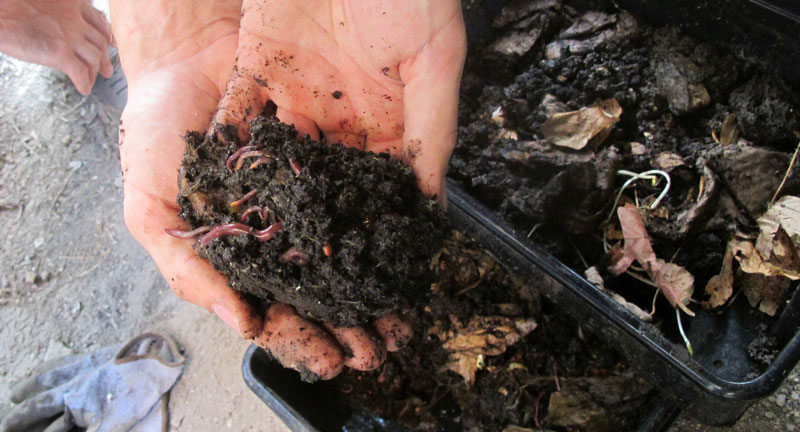 